                              Додаток                                                                                                              							до рішення двадцять другої сесії                                                       Носівської міської ради                                                від 19.05.2017 рокуП О Л О Ж Е Н Н Япро виконання земляних робіт на території Носівської об’єднаної територіальної громади.І. ЗАГАЛЬНА ЧАСТИНА	1. Дане положення розроблене на підставі Законів України «Про місцеве самоврядування в Україні» «Про благоустрій населених пунктів» та визначає комплекс робіт з утримання в належному стані територій населених пунктів об’єднаної територіальної громади (далі - ОТГ), доріг, тротуарів, парків, скверів, площ, прибудинкових територій, озеленення, збереження та відновлення об’єктів благоустрою, здійснення самоврядного контролю за відновленням благоустрою, встановленням відповідальності за порушення законодавства у сфері благоустрою населених пунктів. 	2. Дане положення обов’язкове для всіх підприємств, які ведуть на території Носівської ОТГ проектування, будівництво і здійснюють на її території експлуатацію підземних споруд і комунікацій, доріг, мостів, зелених насаджень тощо.	3. Виконання будівельних робіт, робіт пов’язаних з розкопками проводиться з дозволу міського голови, його заступників або старост, після погодження з підприємствами, які експлуатують інженерні мережі, дороги, та відділом містобудування та архітектури Носівської міської ради (далі – відділ містобудування та архітектури).	4. Прокладка комунікацій, будівництво підземних споруд може здійснюватися відкритим і закритим способами. Доцільність використання того чи іншого способу повинно вирішуватись у кожному випадку з врахуванням місцевих умов.	5. Прокладка підземних комунікацій в центральних частинах населених пунктів, на вулицях, площах, дорогах з покращеним дорожнім покриттям і великою інтенсивністю руху транспорту повинно здійснюватись, як правило, закритим способом.	6. Виконання будівельно-монтажних робіт дозволяється після попередньої підготовки, яка забезпечує максимальне збереження існуючого інженерного обладнання, споруд, покриття вулиць і тротуарів, зелених насаджень, родючого шару ґрунту а також забезпечення життєдіяльності прилеглих до місця виконання робіт територій, для чого повинен бути складений план організації робіт,  погоджений з зацікавленими підприємствами.	7. Реконструкція і ремонт діючих та прокладка нових підземних комунікацій повинна проводитись одночасно з реконструкцією дорожно – транспортних і гідротехнічних споруд, а також під час інших робіт щодо благоустрою територій.	8. Підприємства, які ведуть будівництво або експлуатують підземні споруди, розміщені на проїжджій частині і тротуарах зобов’язані установлювати і утримувати люки оглядових колодязів в одному рівні з дорожнім покриттям. У випадку перекосу, просадки люків оглядових колодязів, а також перепаду відміток, що перевищують 2 см вказані підприємства  зобов’язані негайно переставити люк на необхідну відмітку.	9. Всі види земляних робіт виконуються після оформленого належним чином ордера на виконання земляних робіт. Ордери видаються відділом містобудування та архітектури.	10. У випадку порушення будівельним чи експлуатуючим підприємством порядку і термінів виконання робіт по раніше виданому ордеру, відділ містобудування та архітектури має право не видавати цьому підприємству ордер на нові роботи до закінчення ним початих робіт, або до виправлення допущених порушень.	11. Відділ містобудування та архітектури, старости ведуть контроль за роботами на підвідомчих територіях, вимагають своєчасного виконання робіт по відновленню благоустрою після розкопок.П. ПОРЯДОК ОФОРМЛЕННЯ ТА ВИДАЧІ ОРДЕРІВ НА ПРОВЕДЕННЯ ЗЕМЛЯНИХ РОБІТ НА ТЕРИТОРІЇ РАЙОНУ.	1. Проведення будь-яких видів земляних робіт підприємствами, організаціями, установами, громадянами на території ОТГ дозволяється тільки за ордерами, виданими відділом містобудування та архітектури. Ордер видається у двох екземплярах.	2. Для одержання ордера на проведення земляних робіт необхідно надати наступні документи:	2.1. Заяву на ім’я голови міської ради.	2.2. Узгодження з відповідними службами про наявність підземних інженерних комунікацій.	2.3. Календарний план-графік проведення робіт з визначенням об’ємів та термінів виконання робіт.	2.4. При виконанні нового будівництва або реконструкції - робочий проект; при виконанні ремонтних робіт схематичний план з визначенням місця виконання земляних робіт з прив’язкою відносно прилеглих вулиць.	2.5. Довідка про наявність матеріалів, знаків та засобів необхідних для виконання основних будівельних та відновлювальних робіт.	2.6. Копія наказу про призначення відповідальної особи за виконання земляних робіт, виконання вимог охорони праці та забезпечення збереження інженерних комунікацій.	2.7. Гарантійний лист на відновлення асфальтового покриття та елементів благоустрою в обумовлені терміни.	У випадках виконання відновлювальних робіт підрядною організацією в гарантійному листі вказується номер і дата укладеного договору на відновлення асфальтобетонного покриття.	3. Вищевказані документи разом з заявою на отримання ордера оформляються підрядною організацією на відомчих бланках та засвідчуються підписом керівника.          4. При виникненні аварійних ситуацій на інженерних мережах розкопки проводяться по аварійних ордерах. Підприємства, які виконують аварійні роботи повідомляють про це відділ містобудування та архітектури або старосту. Ордер оформляється на термін не більше як 3 дні. При виникненні непередбачуваних робіт, ордер продовжується на підставі відповідних обґрунтувань.	5.  У випадку необхідності проведення аварійних робіт у вихідні та святкові дні вони проводяться без ордера але після попереднього інформування відділу містобудування та архітектури або старости. У перший робочий день після вихідного у відділі містобудування та архітектури оформляється ордер на проведення земляних робіт.	6. Виконавець робіт, після одержання ордера на виконання земляних робіт, доводить до відома власника, на чиїй території вони будуть проводитись, інформацію про виконавця, характер робіт та терміни їх проведення.	7. Виконання розкопок на проїжджій частині  вулиць виконуються за додатковим узгодженням графіка проведення робіт, схеми облаштування місця проведення робіт дорожніми знаками, погодженими з відділом Національної поліції, підприємством з експлуатації доріг. 	8. У випадках, коли розкопки викликають зміну руху громадського транспорту, підприємство, яка їх виконує, зобов’язане повідомити про це населення через засоби масової інформації.	9. Перекриття проїжджої частини вулиці на термін будівництва чи ремонту інженерних комунікацій дозволяється тільки на підставі розпорядження міського голови.Ш. ВІДНОВЛЕННЯ БЛАГОУСТРОЮ ПІСЛЯ РОЗКОПОК.	1. Всі підприємства, які проводять земляні роботи на території ОТГ, відновлюють зруйнований благоустрій власними силами в терміни вказані в ордері.	2. Термін повного відновлення благоустрою після закінчення будівельно-монтажних чи ремонтних робіт становить не більше 10 діб.	3. Повнота відновлення зруйнованого благоустрою включає наступні види робіт:	3.1. Зворотна засипка траншеї в залежності від місця її розташування проводиться ґрунтом, піском, щебенем, відсівом до відмітки існуючої поверхні з виконанням пошарового трамбування.	4.2. Встановлення згідно ДБН бордюрного каменю, поребрика, враховуючи відмітки існуючого благоустрою.	4.3. Відновлення покриття з плитки ФЕМ.	4.4. Вивезення залишків ґрунту, асфальту, будівельних матеріалів, очищення території, прилеглої до місця розкопки від сміття та бруду.	4.5. Висадка зелених насаджень взамін пошкоджених при виконанні земляних робіт.	4.6. Відновлення асфальтового покриття.	5. Після повного відновлення благоустрою після проведеної розкопки, один екземпляр ордеру з відміткою міського голови чи старости  здається до відділу містобудування та архітектури  для зняття вказаної розкопки з контролю.ІУ. КОНТРОЛЬ ЗА ВИКОНАННЯМ РОБІТ.	1. Контроль за термінами виконання земляних робіт, утриманням прилеглих до місць їх проведення територій, недопущення пошкодження зелених насаджень, технологією відновлення благоустрою, а у випадках необхідності притягнення до адміністративної відповідальності здійснюють у відповідності до ст. № 152 Кодексу України про адміністративні правопорушення, відповідні структурні підрозділи ОТГ. 	2. Відповідальні працівники підприємств, які виконують земляні роботи, притягуються до адміністративної відповідальності з накладенням штрафу у випадках:	-  виконання земляних робіт без ордера;	- недотримання термінів виконання земляних робіт та відновлення благоустрою визначених в ордері;	- недотримання належного санітарного стану у місці виконання земляних робіт;	- недотримання технології відновлювальних робіт після проведеної розкопки;	-  руйнування елементів благоустрою;	- порушення умов безпеки руху транспорту та пішоходів, відсутність пішохідних містків, огорожі, попереджувальних знаків в зоні виконання земляних робіт;	- самовільне  перекриття проїжджої частини вулиць без погодження з відповідними підрозділами Національної поліції. .Начальник відділумістобудуванням. Носівка                                                                             «___»______ 201__р                                                            на   проведення   земельних   po6iт(видається на основі Положення про виконання земляних робіт на території Носівської міської ради, затвердженого рішенням сесії міської ради).1. Найменування об’єкту будівництва ____________________________2. Місце проведення po6iт _____________________________________ 3. Назва організації яка виконує роботи ______________________________4. Відповідальний за проведення робіт ________________________________  5. Дата початку робіт  ____________________    6. Дата закінчення робіт  ________________________    Ордер продовжено до „___”_____________201__р.__________________________________________________________________                                                                                     Посада, Прізвище, підпис, печатка7. За умови дотримання вимог, викладених нижче, виконання земляних робіт:    Д О З В О Л Я Ю                                                     П О Г О Д Ж У Ю    Міський голова  (староста)                              Головний архітектор  __________  __________________                    _____________ Кононенко О.П.      підпис                              Прізвище, І. Б.М П     «___»___________201__р.                      М П  «___»___________201__р.Примітка: Виконавці робіт повинні мати на місці їх проведення даний ордер, погоджену технічну документацію на проведення робіт, чітко виконувати правила проведення робіт, умови погоджень, приймати всі заходи для забезпечення збереження підземних споруд, комунікацій, зелених насаджень та інших об’єктів, вести виконавчу схему прив’язок прокладених трас, яку необхідно здати по закінченню робіт головному архітектору. Не пізніше, ніж за 10 діб після завершення земляних робіт відновити пошкоджений благоустрій і здати ці роботи міському голові (старості). Ордер з підписом міського голови (старости) про відновлений благоустрій здається в відділ містобудування та архітектури для зняття вказаної розкопки з контролю.8. Найменування підприємств з якими потрібно узгодити проведення po6іт:	 КП «Носівка - комунальник» _________________________________________                                                                                                                               дата, посада, прізвище, підпис, печатка __________________________________________________________________                                                                                                     умови  погодженняКП «Носівські теплові мережі» ______________________________________                                                                                                                               дата, посада, прізвище, підпис, печатка __________________________________________________________________                                                                                                     умови  погодженняПАТ „Укртелеком” ________________________________________________                                                                                                                 дата, посада, прізвище, підпис, печатка __________________________________________________________________                                                                                                     умови  погодженняРЕМ ______________________________________________________________                                                                                    дата, посада, прізвище, підпис, печатка __________________________________________________________________                                                                                                     умови  погодженняПАТ  «Чернігівгаз»  _________________________________________________                                                                                                                                дата, посада, прізвище, підпис, печатка __________________________________________________________________                                                                                                     умови  погодженняДАІ ______________________________________________________________                                                                           дата, посада, прізвище, підпис, печатка __________________________________________________________________                                                                                                     умови  погодженняСлужба автомобільних доріг _______________________________________                                                                                                                               дата, посада, прізвище, підпис, печатка __________________________________________________________________                                                                                                     умови  погодженняДЕЛКС-422, м . Ніжин ___________________________________________                                                                                                                               дата, посада, прізвище, підпис, печатка __________________________________________________________________                                                                                                     умови  погодженняПівденно-Західна залізниця________________________________________                                                                                                                               дата, посада, прізвище, підпис, печатка __________________________________________________________________                                                                                                     умови  погодження9. Повністю відновлений благоустрій після виконання земляних робіт:З Д А В                                                             П Р И Й Н Я В Відповідальний за проведення робіт                Міський голова (староста)          __________  __________________               __________  __________________                                     підпис                              Прізвище, І. Б.                                                     підпис                              Прізвище, І. Б.М П     «___»___________201__р.             М П         «___»___________201__р.я та архітектури                                          О.П. КононенкоДодаток 2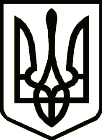 Україна
НОСІВСЬКА  МІСЬКА РАДА
НОСІВСЬКОГО РАЙОНУ ЧЕРНІГІВСЬКОЇ   ОБЛАСТІвідділ містобудування та архітектуривул. Центральна, 20, м.Носівка, Чернігівської області, 17100 тел 067-277-94-30, e-mail: kop-58@ukr.net